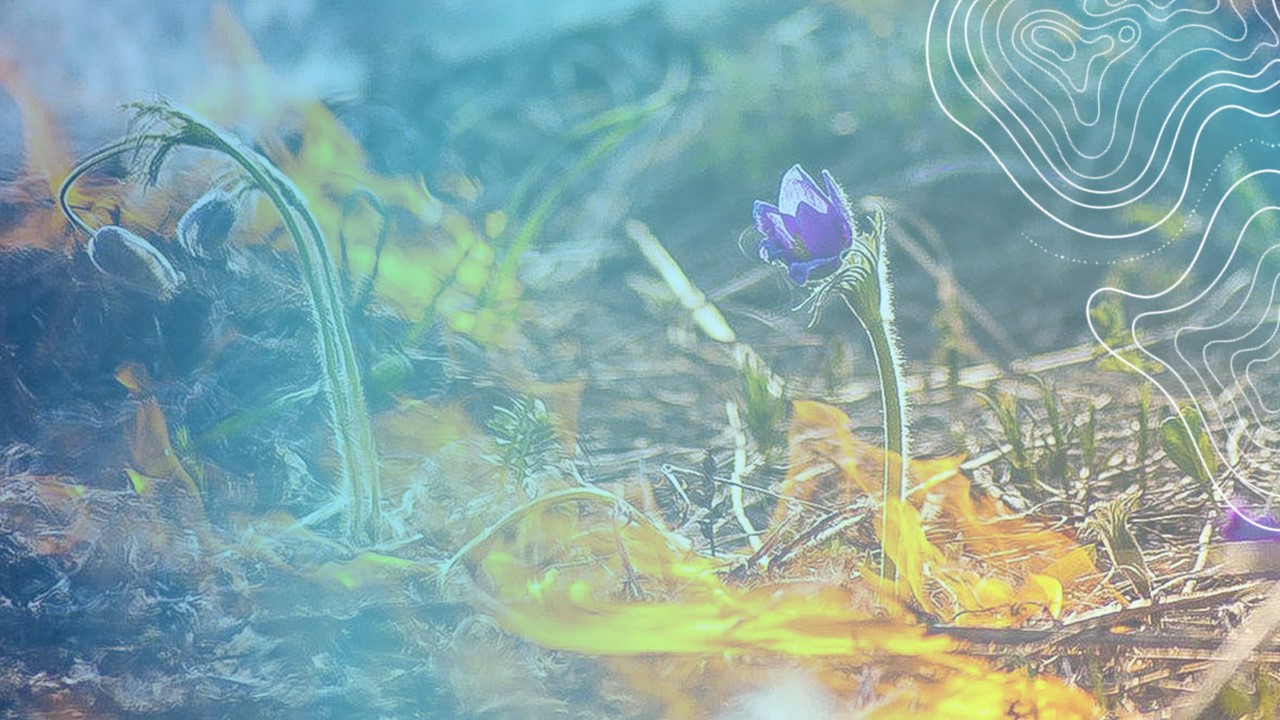 Росреестр Мордовии напоминает землепользователям о соблюдении пожарной безопасностиРосреестр Мордовии совместно с профильными министерствами и ведомствами выполняет мероприятия по недопущению пожаров, возникающих, в том числе, при сплошном выжигании растительности.«В 2022 году государственные земельные инспекторы провели с землепользователями 530 профилактических мероприятий в виде бесед о недопущении выжигания сухой травы и соблюдении правил пожарной безопасности. Работа в данном направлении продолжается и в 2023 году», – отметил начальник отдела земельного надзора Виталий Бурмистров.Для предупреждения пожаров, сохранения жизни и имущества напоминаем жителям Мордовии о правилах пожарной безопасности:- не разводите костры;- не допускайте бесконтрольного сжигания мусора;- не занимайтесь отжигом травы;- своевременно очищайте участок и прилегающую к нему территорию от горючих отходов, опавших листьев и травы;- не загромождайте проезды улиц, ведущих к частным домам и садовым участкам, ветками деревьев и мусором - это препятствует проезду пожарных автомобилей;- соблюдайте меры предосторожности при эксплуатации электрических сетей, электробытовых и газовых приборов;- будьте осторожны при обращении со спичками, сигаретами и другими огнеопасными предметами;- не оставляйте детей без присмотра.Информация подготовлена Управлением Росреестра по Республике Мордовия